  מסכת נדרים דף כג עמוד אמתני'. ר"א בן יעקב אומר: אף הרוצה להדיר את חבירו שיאכל אצלו יאמר לו כל נדר שאני עתיד לידור הוא בטל, ובלבד שיהא זכור בשעת הנדר.דף כג עמוד בחסורי מיחסרא והכי קתני: הרוצה שיאכל אצלו חבירו ומסרב בו ומדירו - נדרי זירוזין הוא; והרוצה שלא יתקיימו נדריו כל השנה, יעמוד בראש השנה ויאמר כל נדר שאני עתיד לידור יהא בטל, ובלבד שיהא זכור בשעת הנדר. אי זכור, עקריה לתנאיה וקיים ליה לנדריה! אמר אביי, תני: ובלבד שלא יהא זכור בשעת הנדר. רבא אמר: לעולם כדאמרינן מעיקרא, הכא במאי עסקינן - כגון שהתנה בראש השנה ולא ידע במה התנה, והשתא קא נדר, אי זכור בשעת הנדר ואמר על דעת הראשונה אני נודר - נדריה לית ביה ממשא, לא אמר על דעת הראשונה אני נודר - עקריה לתנאיה וקיים לנדריה. רב הונא בר חיננא סבר למידרשיה בפירקא, אמר ליה רבא: תנא קא מסתים לה סתומי כדי שלא ינהגו קלות ראש בנדרים, ואת דרשת ליה בפירקא?  ביטול נדרים מראש ותפילת כל נדריאביי רבא וזכירת התנאיבמשנה מבואר שיכול אדם לבטל נדריו מראש. אולם נוסף לכך תנאי: 'ובלבד שיהא זכור בשעת הנדר'. לדעת אביי הכוונה היא שלא יזכור בשעת הנדר את ביטולו, מכיוון שאם הוא זוכר, הוא מבטל את הביטול, "שאם אין בדעתו שיהא נדרו קיים- למה הוא נודר".  אולם רבא מפרש בכגון שהתנה ואינו זוכר במה התנה. נחלקו בהבנת דבריו. התוספות מביאים מחלוקת בשאלה האם אביי חולק על רבא:"פי' ר"י, ורבא פליג [על] אביי ואמר דוקא זכור בשעת הנדר מועיל כדקאמר רבא: 'אם זכור בשעת הנדר' - משמע דוקא זכור, אבל אם אין זכור כלל נדרו קיים, דמסתמא דעתו לקיים נדרו כיון שאינו זכור בתנאי. והלכתא כרבא, דקי"ל בכולי הש"ס דאביי ורבא הלכה כרבא. הלכך אם אינו זכור אינו מועיל ביטולו.  ולא נראה 1.דמסתמא דהש"ס משמע דדבר פשוט הוא דביטולא מועיל שפיר טפי כשאינו זכור, מדפריך: 'אדרבא כי זכור בשעת הנדר עקריה' וכו' משמע דוקא זכור, אבל שכח לא. ואין סברא לומר דרבא פליג אסתמא דהש"ס. 2.ועוד: דאם אינו מועיל כי אם בששכח מקצת תנאי כדפרישית, במתני' נמי מיירי בכה"ג, בששכח ממה שהתנה ויחזור ויתלה בדעת הראשונה. איכפל תנא דמתניתין לאורויי בדבר שאינו רגיל כששכח מקצת התנאי? דאין רגילות שיבטל בעצמו זה. 3.ועוד, דבסמוך קאמר: 'תנא סתמא מסתם לה שלא ינהגו קלות ראש בנדרים', ובהכי ליכא קלות ראש בששכח מקצת. לכן נראה כפר"ת דרבא לא פליג אאביי דודאי הכי הלכתא דכשאינו זכור מועיל שפיר ביטול נדרים, אלא לישנא דמתני' בעי רבא לאוקומי, מדקתני ובלבד שיהא זכור בשעת הנדר. וא"ת: א"כ קשה: 'אי זכור בשעת הנדר', דמשמע דוקא, אבל שכחתי לא? וי"ל דאשכח מקצת תנאי קאי, ולכך קאמר שצריך שיהא זכור לתלות בשעה ראשונה".  הלחם משנה מבין בשיטת ר"י, שרבא סובר הפוך מאביי. אם זוכר את התנאי הנדר בטל, כיוון שנדר על דעתו. כשאינו זוכר את התנאי, חידש נדר ללא התנאי והוא קיים. תוהה לפי זה בלח"מ: "למה ליה לרבא לומר הכא במאי עסקינן כגון שהתנה.. בלאו האי אוקימתא מתני' כפשטה הויא כיון דאית ליה דזכירת תנאי עדיף". הוא מתרץ שאכן הדין נכון, אך רבא רצה לשמור על לשון המשנה, בה משמע שהוא זוכר חלקית. בקרן אורה סובר שהדבר דחוק. לכן דעתו שלשיטת ר"י רבא חולק רק בשוכח את התנאי. כשזוכר הוא מסכים שהנדר קיים, אא"כ אמר במפורש 'על דעת ראשונה'. בתוספות רי"ד אינו גורס את המילים  "ולא ידע ממאי התנה"  הוא סבור שלפי רבא, הביטול מראש אינו חזק דיו לחול, אלא אם כן זוכר אותו ומפעילו:  "התנאי שקדמו מה כח יש לו לעוקרו, כיון שבשעה שנדר נדר בכל לב! אפילו הבעל שיש לו להפר נדרי אשתו תנן לקמן בפ' נערה המאורסה 'האומר לאשתו כל נדרים שתדרי מיכן ועד שאבא ממקום פלוני הרי הן מופרין ר"א אומר מופר וחכ"א אינו מופר',  כ"ש בנדרי עצמו שאין לו כח להפר אותן שאין תנאו מועיל כלום ומתני' דקתני שמועיל התנאי כגון ש... זכור בשעת נדרו התנאי שעשה. ומאי דקשיא לך: דאי זכור עקרי' לתנאי' וקיימי' לנדרי', אמת, ודאי דאי נדר סתם ולא אמר כלום לא בפיו ולא בלבו שנדרו קיים, אלא כגון שאומר בלבו או בשפתיו בלחש שעל תנאי הראשון אני נודר אז ודאי נדרו בטל, שהרי לא בכל דעת נדר. ולמה עושה הנדרים הללו כיון שמבטלים בלבו? כדי לאיים בני ביתו או לזרז אותם או לידור להרגים ולחרמים". מדברי רב האי גאון ניתן להבין שרבא מסכים עם ההגיון של אביי, שהנדר חזק יותר כשזוכר תנאו, אלא שלדעתו גם כשאינו זוכר, התנאי בטל.   אולם דעת הרא"ש והר"ן כרבינו תם, שרבא איננו חולק על אביי. כותב הרא"ש בפירושו:  "כששכח] מקצת תנאו אז צריך שיזכיר תנאו בפיו ויאמר על דעת הראשונה אני עושה, דאל"כ [הואיל] שזכור לתנאו בטליה לתנאיה וקיימיה לנדריה. אבל אם היה זכור הכל אפי' אמר על דעת הראשונה אני עושה בטליה לתנאיה וקיימיה לנדריה כי דבריו סותרין זה את זה דאם הוא רוצה לקיים תנאו למה הוא נודר? הלכך אזלינן בנדרים להחמיר ואמרינן שנדרו הוא עיקר, ומה שאומר על דעת הראשונה אני עושה דבריו בטלין. אבל כשהוא זכור מקצת, אפשר שהוא נודר על דעת ראשונה שמא ימצא שלא התנה על נדר זה. ומתני' לרבא הכי מיפרשא: הרוצה שלא יתקיימו נדריו של כל השנה, עומד בר"ה ויאמר: כל נדרים שאדור בשנה זו יהיו בטלים בין שישכח התנאי לגמרי בין שישכח מקצתו ובלבד שיהיה אז זכור לתלות בדעתו הראשונה". נסכם את הדעות: המדיר חברו שיאכל אצלוכותרת המשנה היא: "ארבעה נדרים התירו חכמים" בהקשר זה  "רבי אליעזר בן יעקב אומר: אף הרוצה להדיר את חבירו שיאכל אצלו". מבאר רש"י:"שאומר לו: קונם שאין אתה נהנה לי אם לא תאכל עמי. היינו נמי נדרי זרוזין שאינו מדירו אלא כדי לזרזו שיאכל עמו. יאמר: כל נדר שאני עתיד לידור יהא בטל". כלומר, המארח מבהיל את האורח בעזרת נדר, אולם מבטלו מראש. כאן מוסכם שהביטול מועיל. מדוע? הר"ן מציע שתי אפשרויות:   "לפי שאמר התנאי בשעת הנדר, וכיון שהוא אומר בפירוש שעל דעת תנאו הוא נודר א"א לומר דעקריה לתנאיה. אבל כאן שהתנאי והנדר אינן באין כאחת (לא) שייך למימר עקריה ועוד.. שאע"פ שהוא יודע שאין בנדרו ממש - הוא נודר לזרז את חבירו", בניגוד לסתם המבטל נדרו מראש, המציב בפנינו את השאלה: 'אם זכר תנאו – למה נדר?' "החזון איש מבאר שקיים הבדל למעשה בין שני החילוקים שכותב הר"ן. לפי הטעם הראשון, כל שיש הפסק בין התנאי לנדר, יש לומר שכוונתו לבטל את התנאי, ואפילו כשנודר לחברו. אבל כשאין הפסק - הנדר בטל אף כשנודר על עצמו, מפני שמבטלו כעת. ואומרים כן אע"פ שאין הסבר מדוע היה צריך לנקוט לשון של נדר ועם זאת לבטלו. לעומת זאת לפי הטעם השני, העיקר הוא בכך שנודר לחברו, ואז התנאי מועיל אף שעבר זמן עד שנדר. אבל כשנודר על עצמו אין בכח התנאי לבטלו אפילו כשהיה סמוך לנדר, שכן אם אינו חפץ בו מדוע נקט לשון של נדר". אולם בפרישה הסביר את התירוץ הראשון כמיוחד בהתייחסו לנדר ספציפי, ולא בשל העיתוי: "דאין הדבר תלוי באם מתנה עתה בשעת הנדר או קודם לכן, אלא העיקר הוא שבאם מתנה ואומר בפירוש: 'למחר או לאחר שנה אני נודר שלא לאכול בשר והרי אני מבטלו מעתה', הרי זה בטל, דהרי הוא התנה בפירוש על זה הנדר. מה שאין כן כשהתנה סתם ואומר: 'אם אדור'".     הר"ן מבאר, שהוא חולק על דעת הרשב"א שכתב: "נ"ל להלכה אבל לא למעשה, דלא נאמרו דברים הללו אלא בעם הארץ, דחוששין לו כיון שהוא זכור תנאו ולא הזכירו בשעת נדרו שמא בטלו לתנאו, אבל במדיר את חברו ועל אותו נדר ממש הוא מקדים ומתנה ומבטלו בפיו.. - בכענין זה אין חוששין לו אפי' בעם הארץ שהרי יש כאן דברים מפורשים שהוא מבטל הנדר הזה בעצמו ואין פיו ולבו שוין בו, וה"ה לכל נדר מפורש.. ובלבד שיוציא תנאו בפיו.. ואם ת"ח הוא בין שזכור בשעת נדרו בין שאינו זכור בין בכולל כל נדריו בין בפורט, נאמן לומר על דעת הראשונה נדרתי". שני יסודות בדבריו. ראשית כאשר מדובר בנדר מסויים, יש להניח שגם אחר כך, בנודרו, סמך על התנאי שייחד לנדר זה. בנוסף לכך לדעתו תנאי מועיל באופן כללי, אלא שכשזוכר את התנאי, חוששים בעם הארץ פן התכוון לבטלו.  בקרן אורה מבסס אבחנה זו מדברי רבי מאיר: "נדר בחרם ואמר לא נדרתי אלא בחרמו של ים.. כולן אין צריכין שאלה, בד"א - בתלמיד חכם, אבל בעם הארץ שבא לישאל - עונשין אותו ומחמירין עליו". אולם לדעת הר"ן "יש לחלק בין פרשנות שנותן ללשון הנדר, לבין מי שנודר נדר רגיל ורוצה לבטלו משום שעשה תנאי מקודם, שבעניין זה אין לנו לחלק בין תלמיד חכם לעם הארץ".להלכההרמב"ם פוסק: "מי שהתנה קודם שידור ואמר: כל נדר שאדור מכאן ועד עשר שנים הריני חוזר בהן, או הרי הן בטלים, וכיוצא בדברים אלו ואחר כך נדר- אם היה זוכר התנאי בשעה שנדר הרי נדרו קיים, שהרי בטל התנאי בנדר זה. ואם לא זכר התנאי אלא אחר שנדר, אף על פי שקבל התנאי בלבו וקיימו הרי הנדר בטל.  ואף על פי שלא הוציא עתה החזרה בפיו, כבר הקדים החזרה לנדר והוציאה בפיו מקודם, ויש שמורה להחמיר ואומר והוא שיזכור התנאי אחר שנדר בתוך כדי דבור. השגת הראב"ד ויש שמורה להחמיר וכו'. א"א יפה הורה זה. ולא בזכירת התנאי כמו שהוא סובר, אלא בקבלתו וקיומו, שאם שהה כדי דיבור אחר שזכר אותו ולא קיימו, כבר ביטל נדרו את תנאו, לפי שצ"ל בלבו על התנאי אני סומך והיה צ"ל והוא שקבל התנאי תוך כדי דבור אחר שזכר אותו. הרמב"ם פוסק כאביי, אלא שהוסיף משפט: "אף על פי שקבל התנאי בלבו וקיימו- הרי הנדר בטל". לכאורה המילים 'אע"פ' צריכות ביאור, שהרי קבלת התנאי סיבה היא לביטל הנדר, ולא מניעה. ביאר הכס"מ:  "אף על פי שלא הוציא התנאי בפיו, כיון שקבלו בלבו וקיימו הרי הנדר בטל. ולפי זה אם בשעה שזכר התנאי לא קבלו בלבו וקיימו- הנדר קיים". התנאי אמנם מבטל את הנדר, אבל הוא תלוי ועומד במה שירצה כשזוכר אותו. אולם בברכת אברהם מסביר שכשם שיכול אדם לחזור בו תוך כדי דיבור, אדם שהקדים תנאי "הרי זה כמי שפירש שבכל הנדרים שידור יוכל לחזור בו כל זמן שיזכור את התנאי, ואף לאחר כדי דיבור. אין גמירות דעת בנדר עד שיזכור את התנאי, לכן אם מחליט לסמוך עליו יכול לחזור בו". וכעת הוא אכן חוזר בו.ניתן גם להסביר שלדעה זו התנאי חל גם אם לא נזכר בו כלל, אולם חידש הרמב"ם שאפילו קבלו בליבו כעת, אין זה שולל הנחה של קבלת התנאי כבר קודם לכן.הדעה המחמירה ברמב"ם סוברת שהנדר בטל רק אם נזכר בתנאי תוך כדי דיבור. הראב"ד סבור שעליו גם לכוון לקבל ולהפעיל את התנאי, ולדעת הכס"מ זו גם כוונת הרמב"ם. לדעה זו "הרדב"ז מפרש, כדעת ר"י שרבא חולק על אביי, וסובר שהביטול מועיל רק אם זוכר אותו בשעת הנדר.. יוצא שדעה זו חולקת גם על הנאמר בתחילת ההלכה, שאם זוכר את התנאי בשעה שנדר- נדרו קיים. ואילו לפי דעה זו נדרו  בטל, והחידוש הוא שדי בזכירה תוך כדי דיבור".השולחן ערוך מביא דעה זו ומסיים: "ויש לחוש לדבריהם". כוונתו לדברי הרמב"ם והראב"ד, או שהכוונה לדברי הסוברים שרבא חולק על אביי, ופוסקים כמותו, "אלא שדי בכך שנזכר בתנאי תוך כדי דיבור".כל נדריבאחת הגרסאות של סידור רס"ג מופיעה תפילת כל נדרי. כתבו בעלי התוספות:"מתוך שמעתין, מוחק ר"ת מה שכתוב במחזורים בכל נדרי: 'מיום הכפורים שעבר עד יום הכפורים הבא עלינו לטובה'. וסבורים הם שמתירין נדרים משנה שעברה וטועין...  לכך נראה לו להגיה: מיוה"כ זה עד יוה"כ הבא עלינו לטובה. ונדרים של שנה הבאה הוא דשרינן... ואף על גב דעומד אדם בר"ה תנן ואנן ביוה"כ עבדינן, אשכחן יוה"כ דאקרי ר"ה כדכתיב ביחזקאל (מ) בר"ה בעשור לחדש ואמרו דזהו יוה"כ דיובל. ועוד שהוא סמוך לר"ה ולכך תקנוהו ביוה"כ לומר טפי משום דיוה"כ בטל מכל מלאכות, ואיכא כנופיא טובא ". רבינו תם מביא לכך שורה של ראיות. נציג בצידן את תשובות הרא"ש, שלדעתו "לשון כל נדרי מוכיח שנתקן על הנדרים שעברו עליהם השנה שעברה ומתירין אותם כדי להציל מן העונש וכך אומר אותו שלשה פעמים וגם אומר ונסלח לכל עדת בני ישראל כי צריכין כפרה אותן שעברו". הרי ראיות רבינו תם:"חדא בכל התרת נדרים בעי חרטה מעיקרא לכל הפחות והרי אין אנו פותחין בשום חרטה" -"אנן סהדי כל מי שעבר נדרו הוא מתחרט מעיקרו כדי להנצל מן העונש".  "ועוד דבעי יחיד מומחה או ג' הדיוטות וליכא... ועוד דנודר עצמו אי אפשר לו להתיר" – "הרי כל הקהל אומרים אותו איש איש בלחש וגם החזן - הקהל מתירין אותו". "ועוד שהלכה כרב פפא דהוא בתראה דאמר פרק השולח (גיטין דף לה:) צריך לפרט הנדר ואנן לא עבדינן הכי"  -"היינו כשהנודר בא לפני החכם להתיר לו נדרו, אולי נדר על דבר מצוה ולא יתיר לו החכם נדרו".   קיצורו של דבר *לרבינו תם הכונה לנדרים של השנה הבאה, *לדעת הרא"ש מדובר בנדרים של שנה הבאה, *לדעת הרדב"ז הכוונה לשניהם, *לדעת הטור בשם רס"ג שמדובר דווקא בנדרי ציבור. * לדעת שבלי הלקט בשם הגאונים מדובר רק בתפילה".הרמ"א נוקט כרבינו תם - ומסתייג: "הא דאמרינן כל נדרי בליל יום כפורים הוי כאילו התנו בהדיא. ומכל מקום לא סמכינן על זה להתיר בלא שאלה לחכם, כי אם לצורך גדול (מהרי"ו סימן ב')". בערוך השולחן החמיר: "כיון שעתה היא נוסחא קבועה לא שייך שכחה על זה והיא רק תפלה ככל התפלות". מוסיף המהרי"ט: "לבי נוקפי להתיר לכתחלה בזה, דא"כ אין נדרים כלל והעולם ינהגו קלות בכל הנדרים אפילו אם היו זכורים מזה שאומר ביו"כ..  'א"ל רבא תנא מסת' לה סתומי שלא ינהגו קלות ראש בנדרים ואת דרשת לה בפרקא' - ואם אתה מתיר כל נדרים.. ודאי דנהיגי קלות ראש בהם. ושמא שלא תקן ר"ת לומר.. אלא שאם עבר בשוגג שלא יהא עליו עונש שבוע' או נדר".היתר הנדרים לכאורה בכל נדרי, היווה עילה לטענות ומענות מצד אומות העולם, על חוסר יושר מצד היהודים, המבטלים התחייבויותיהם. הרי חלק מאחת התשובות:"הבל יפצו פיהו, כי 'כל נדרי' לא יועיל רק לנדרים אשר יקבל אדם על נפשו.. ללא יועיל הוא לאיש אשר זכר את 'כל נדרי' ובטח בו.. מכל שכן שלא יועיל להתיר שבועת איש לזולתו..ומזקנים נתבונן איך יראו משבועה ולא רצו לחללה, כי המרגלים ביריחו אשר נשבעו לרחב.. להחיות.. נפשות בית אביה. והם היו משבעת העמים..והנשבעים היו שנים.. על דעת עצמם.. ובכל זאת לא חללו את בריתם.. כל ישראל.. הגבעונים.. לא היכום בני ישראל כי נשבעו להם.. ראו מה הגיע לישראל בשביל שאול שהמית מהגבעונים בקנאתו.. כי שלוש שנים רעב היה.. בעוון השבועה.. אע"פ כי הגבעונים כשו במרמה. ומי איפוא יחרף נפשו לחשוב מחשבה זרה בנשאו שם ה' עלשפתיו בשבועה לנוצרי או לגוי לחלל שבועתו?".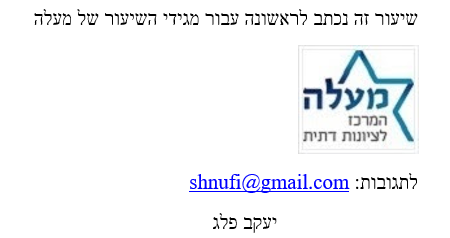 התנאיר"י ע"פ לח"מר"י ע"פ קרן אורהרי"דרב האירא"ששוכח רבא: נדראביי: בטלרבא: נדראביי: בטלרבא: נדראביי: בטלבטל לכו"ע.הנדר בטל כאבייזוכררבא: בטלאביי: נדרהנדר חל!רבא: בטלאביי: נדררבא: בטלאביי: נדרהנדר חל מספקזוכר חלקיתלרבא תלוי אם הזכיר הביטוללרבא תלוי אם הזכיר הביטול-------בטל רק אם הזכיר הביטולבטל רק אם הזכיר הביטול